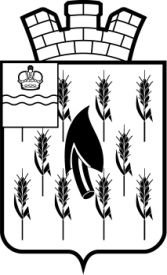 СОБРАНИЕ ПРЕДСТАВИТЕЛЕЙГОРОДСКОГО ПОСЕЛЕНИЯ«ПОСЕЛОК ВОРОТЫНСК»РЕШЕНИЕ	В соответствии с Федеральным законом от 06.10.2003№ 131-ФЗ «Об общих принципах организации местного самоуправления в Российской Федерации», главой 32 «Налог на имущество физических лиц» Налогового кодекса Российской Федерации, Уставом городского поселения «Поселок Воротынск»Собрание представителей  Р Е Ш И Л О:1. Внести в решение Собрания представителей ГП «Поселок Воротынск» от 31.10.2017 г. № 42 «О налоге на имущество физических лиц на территории городского поселения «Поселок Воротынск» следующие изменения:1.1. Изложить подпункт 3.2 пункта 3 решения Собрания представителей ГП «Поселок Воротынск» от 31.10.2017 г. № 42 «О налоге на имущество физических лиц на территории городского поселения «Поселок Воротынск» в новой редакции:«3.2. Объектов налогообложения, включенных в перечень, определяемый в соответствии с пунктом 7 статьи 378.2 Налогового кодекса Российской Федерации, в отношении объектов налогообложения, предусмотренных абзацем вторым пункта 10 статьи 378.2 Налогового кодекса Российской Федерации, а также в отношении объектов налогообложения, кадастровая стоимость каждого из которых превышает 300 миллионов рублей, - 0,5 процента.».2. Настоящее Решение вступает в силу со дня его официального опубликования  и распространяется на правоотношения, возникшие с 01.01.2021 г.  16 ноября 2022 года№ 29 № 29 О внесении изменений в решение Собрания представителей ГП «Поселок Воротынск» от 31.10.2017 г. № 42 «О налоге на имущество физических лиц на территории городского поселения «Поселок Воротынск» О внесении изменений в решение Собрания представителей ГП «Поселок Воротынск» от 31.10.2017 г. № 42 «О налоге на имущество физических лиц на территории городского поселения «Поселок Воротынск» Глава ГП «Поселок Воротынск»О.И.Литвинова